Chapter 25 Review #1 Q’sLO – D-0 – DNA IntroDNA is normally found wrapped around small spherical proteins called Histones.  This ropey structure is known as CHROMATIN.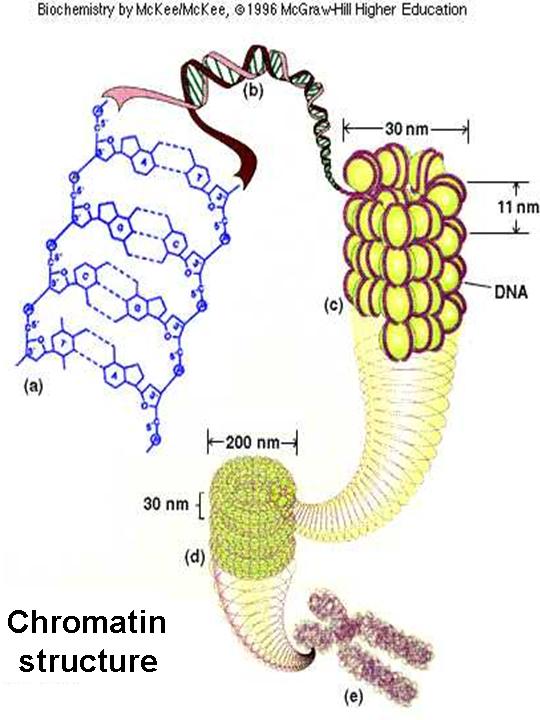 Histones help protect the delicate DNA, and also help condense the DNA so that it is wrapped up tightly.
 Prior to  cell division (mitosis), the DNA must copy  itself through a process called REPLICATION, then it condenses down to chromosomes.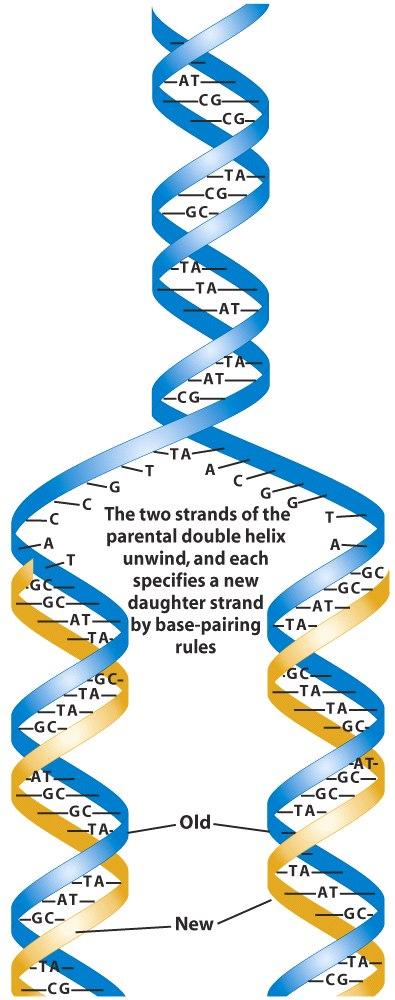  GENES are segments along the DNA that contain specific base sequencing that tells your protein factories what order to place Amino Acids to build the perfect primary structure for a given protein.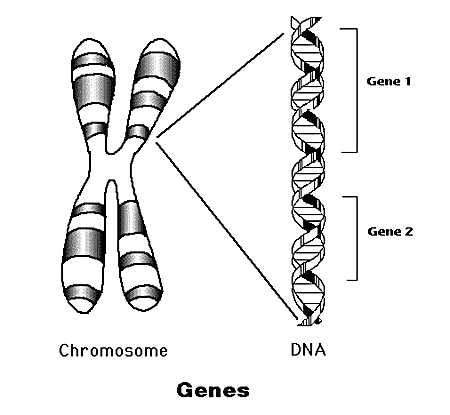 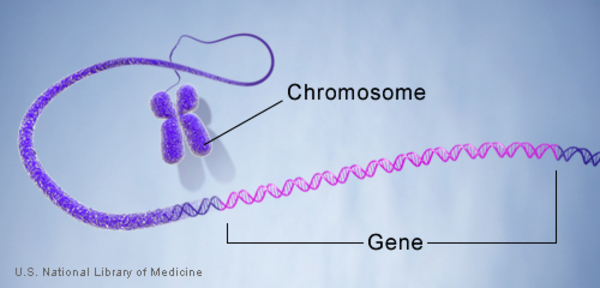 LO – D-1 – DNA Structure The basic molecule (building block) of DNA/RNA is a NUCLEOTIDE. Each nucleotide must contain three key structures:  - A Phosphate GroupA 5-Carbon Sugar (pentose) A Nitrogenous Base.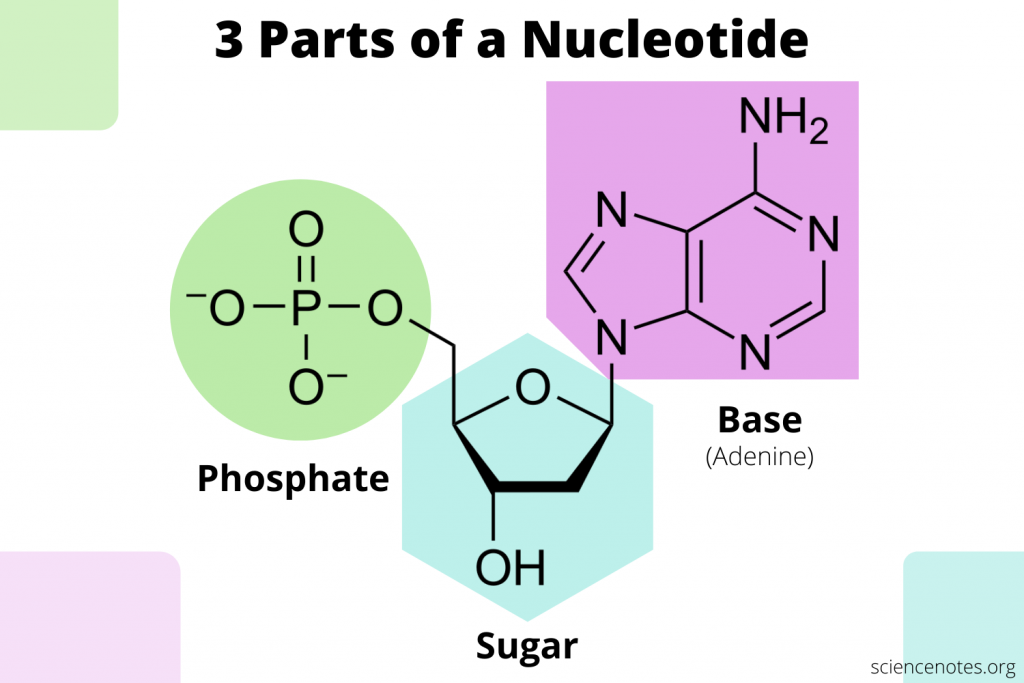 All DNA nucleotides use the same pentose sugar, it is called DEOXYRIBOSE. It's formula is C5H10O4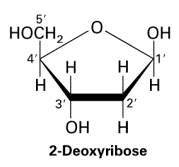 The two main types/categories of bases that are found in DNA are PURINES and PYRIMIDINES.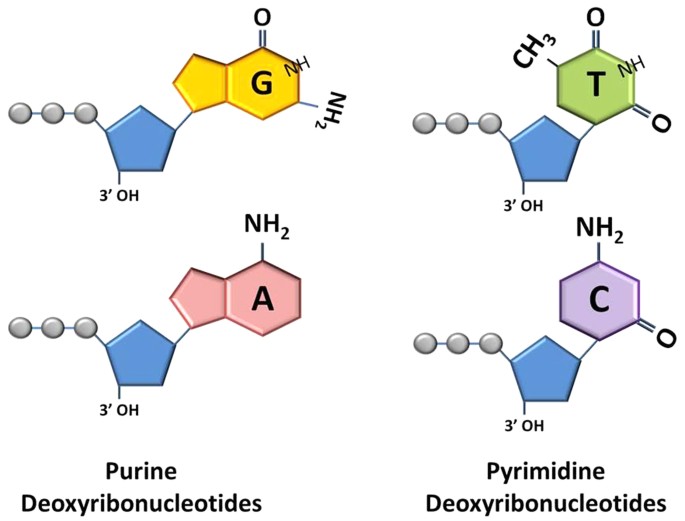  Purines are double-ringed bases, while Pyrimidines are single-ringed bases.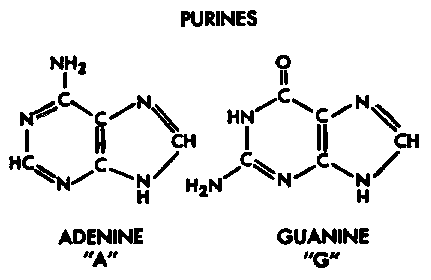 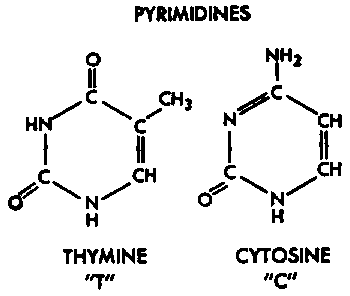  It takes place between the sugar of one nucleotide and the phosphate of another.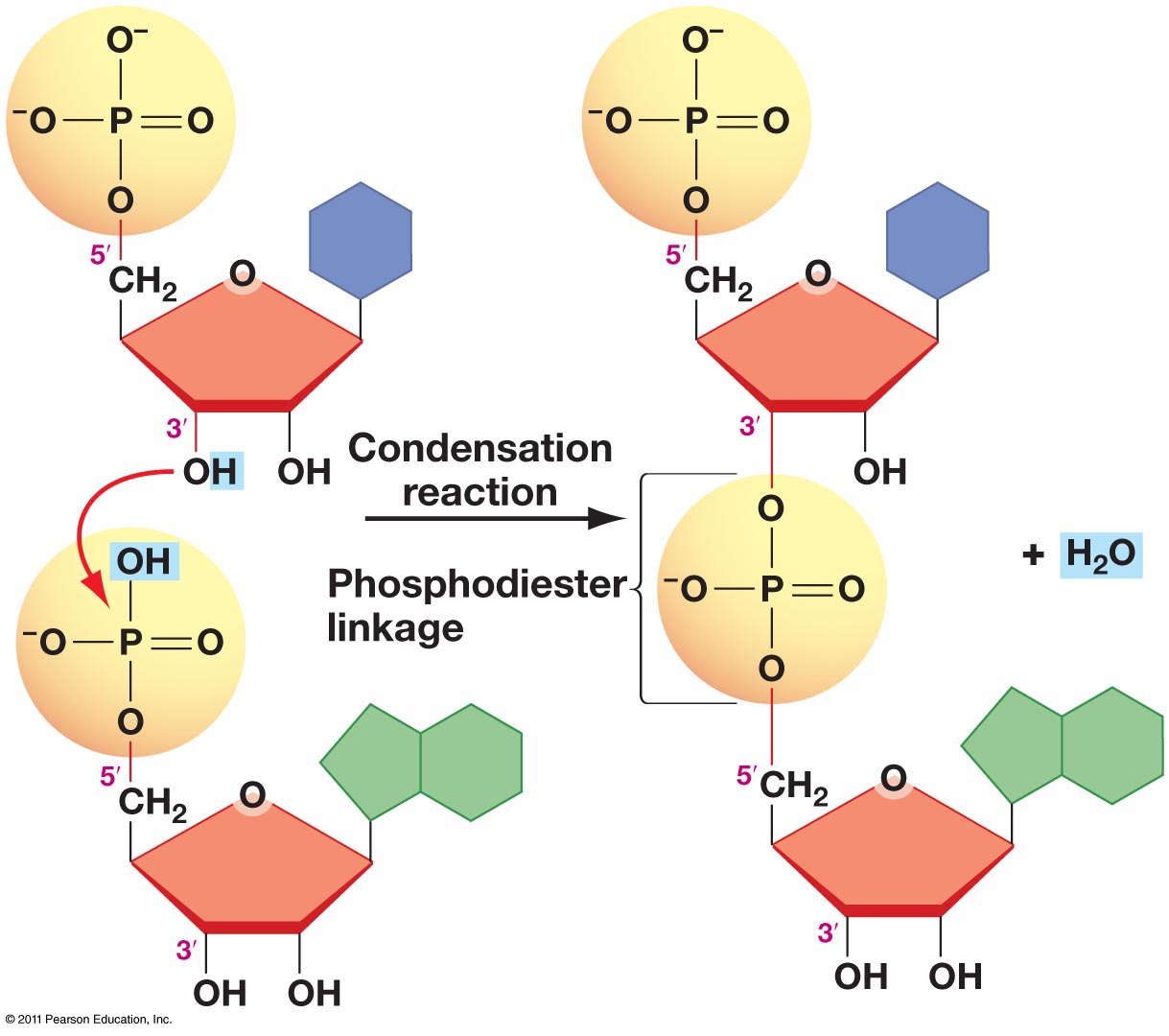  The rails are made out of Deoxyriboses and Phosphates.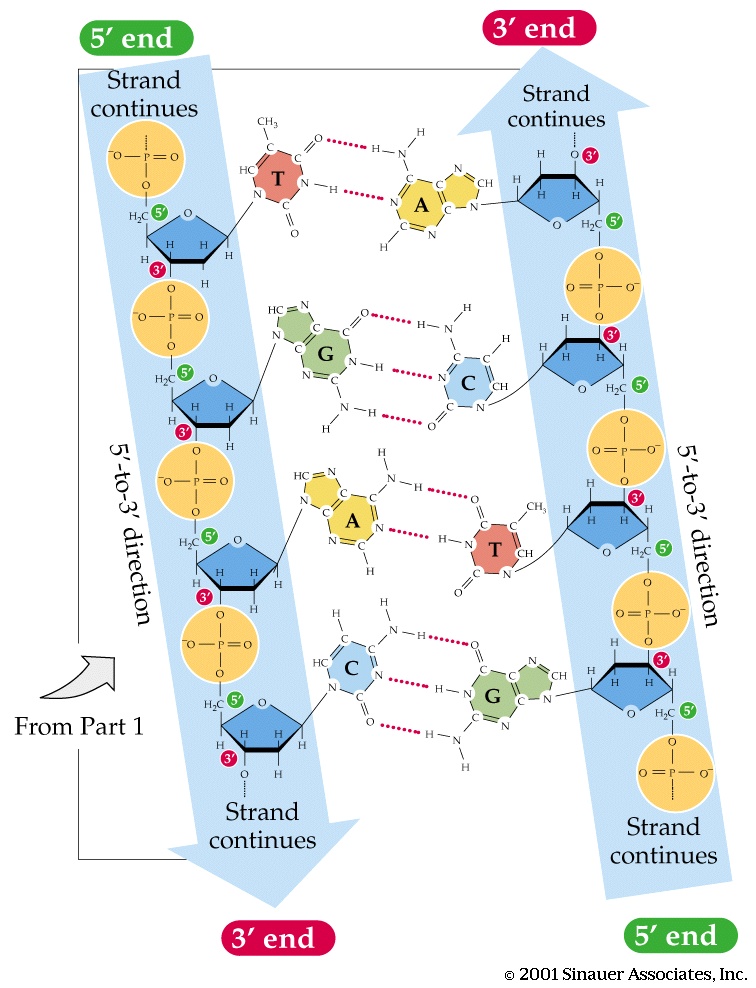  The rungs/steps or cross-bridges are made out of the Bases that pair together.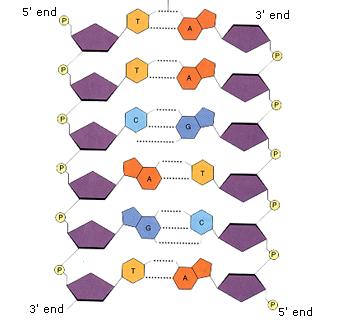  DNA normally spirals upward and because there are two strands the shape is described as being a "DOUBLE HELIX".The two complimentary strands are held together by weak Hydrogen Bonds between the bases.Thymine always joins to ADENINE with 2 H-bonds.Cytosine always bonds to GUANINE with 3 H-bondsREPLICATION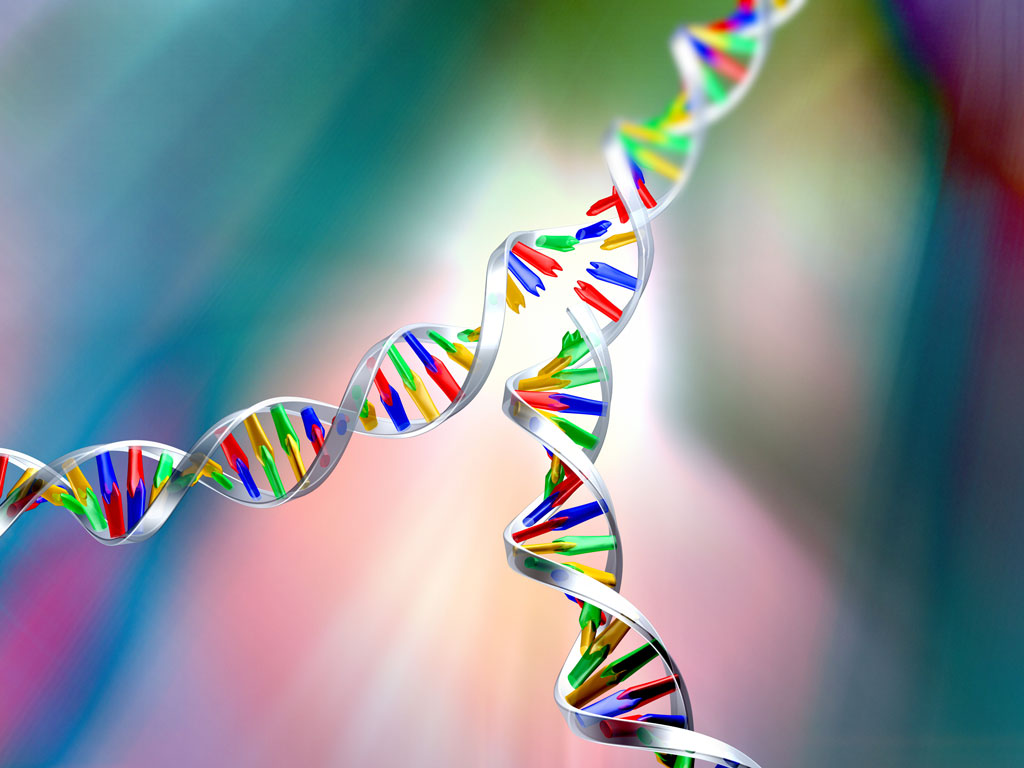 mRNA forms from DNA then the mRNA is translated into primary sequencing of a given polypeptide – PROTEIN Synthesis as Amino Acids join to form a polypeptide.LO – D-2  DNA REPLICATION During Semi-conservative Replication each of the strands in a DNA double helix split apart to act as a template to build a brand new complimentary strand.  The final result is two DNA double helixes each of which has a strand from the original double helix.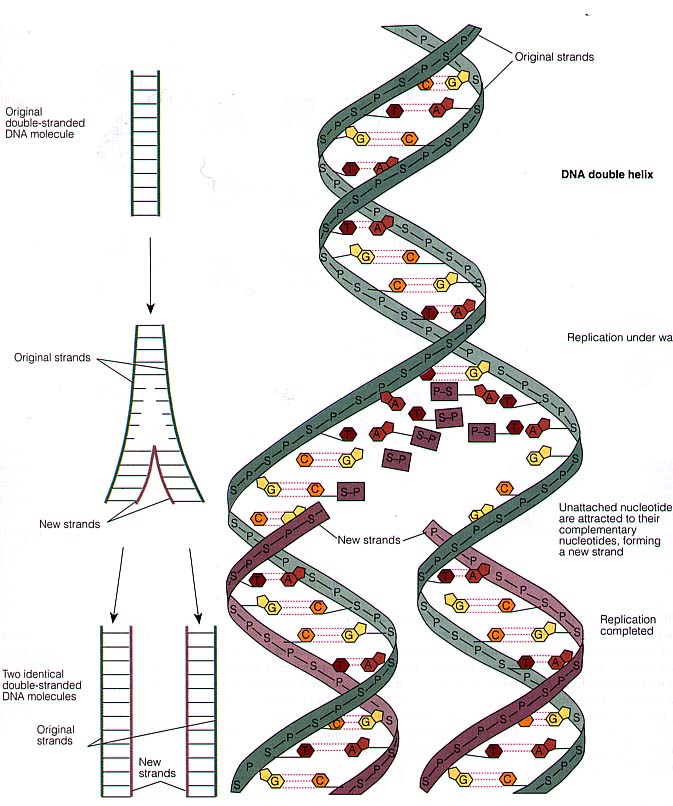  A couple of key enzymes are required for replication, an enzyme called DNA HELICASE enzymes helps unwind and unzip the H-Bonds between the two DNA strands , so that DNA POLYMERASE enzymes can guide the rest of the replication processes. The unzipping of DNA means that the Hydrogen bonds between complimentary bases are broken apart. As the strands are freed up, new free-floating DNA nucleotides in the nucleus come in to complimentary base pair. The base on the new Nucleotide H-bonds to the base on the existing (original) strand of DNA. As the new bases are held in place, dehydration synthesis occurs between the phosphate group of one nucleotide and the Deoxyribose of an adjacent nucleotide.See Picture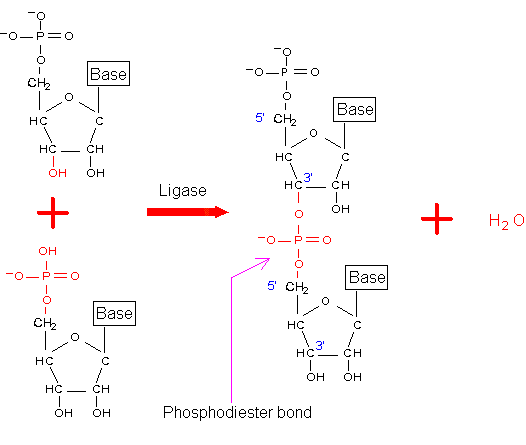  Replication must occur in organisms because the full set of DNA must be passed onto each new daughter cell during mitosis.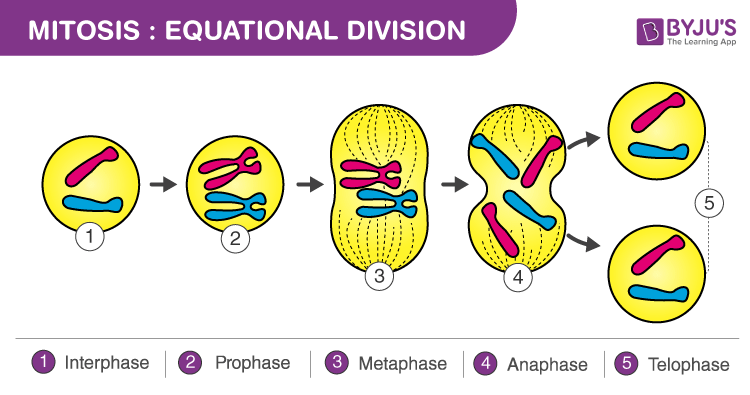  A MUTATION occurs.